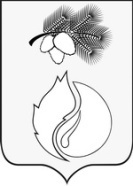 АДМИНИСТРАЦИЯ ГОРОДА КЕДРОВОГОПОСТАНОВЛЕНИЕ(с изменениями от 14.11.2023 №410)Томская областьг. Кедровый                                                                       В соответствии со ст. 179 Бюджетного кодекса РФ, Федеральным законом от 06.03.2003 № 131-ФЗ «Об общих принципах организации местного самоуправления в Российской Федерации», во исполнение Указа Президента Российской Федерации от 07.05.2018 №204 «О национальных целях и стратегических задачах развития Российской Федерации в период до 2024 года», реализации национального проекта «Демография», региональной программы «Формирование системы мотивации граждан к здоровому образу жизни, включая здоровье питание и отказ от вредных привычек», постановлением Администрации города Кедрового от 01.09.2020 № 301 «Об утверждении Порядка принятия решений о разработке муниципальных программ муниципального образования «Город Кедровый», распоряжением Администрации города Кедрового от 01.09.2020 № 241 «Об утверждении перечня муниципальных программ, подлежащих к реализации на территории муниципального образования «Город Кедровый»ПОСТАНОВЛЯЕТ:Утвердить муниципальную программу «Сохранение и укрепление общественного здоровья граждан на территории муниципального образования «Город Кедровый», согласно приложению к настоящему постановлению.Постановление вступает в силу с даты официального опубликования и распространяет свое действие на правоотношения, возникшие с 01.01.2021.Опубликовать постановление в Информационном бюллетене городского округа «Город Кедровый», разместить на официальном сайте Администрации города Кедрового в информационно-телекоммуникационной сети «Интернет»: http://www.kedradm.tomsk.ru.Контроль за исполнением постановления возложить на заместителя Мэра по социальной политике и управлению делами.  Мэр     						                                                          Н.А. Соловьева                                                          Приложение                                                          Утверждено                                                                                              Постановлением Администрации                                                                   города Кедрового                                                                                                      от 31 марта 2021 г. №63Паспорт муниципальной программы«Сохранение и укрепление общественного здоровья граждан на территории муниципального образования «Город Кедровый» Характеристика текущего состояния сферы реализации муниципальной программы, в том числе основные проблемы в указанной сфере и прогноз ее развитияМуниципальная программа «Сохранение и укрепление общественного здоровья граждан на территории муниципального образования «Город Кедровый» (далее Программа) реализуется во исполнение Указа Президента Российской Федерации от 07.05.2018 №204 «О национальных целях и стратегических задачах развития Российской Федерации в период до 2024 года».Основные ориентиры задают мероприятия национального проекта «Демография», региональной программы «Формирование системы мотивации граждан к здоровому образу жизни, включая здоровье питание и отказ от вредных привычек».Качественная реализация мероприятий по указанным направлениям способствует достижению одной из основных целей социально-экономического развития муниципального образования «Город Кедровый» - формирование благоприятной социальной среды, обеспечивающей повышение качества жизни населения.Здоровье граждан – это основной элемент национального богатства страны, необходимый для производства материальных и культурных ценностей, поэтому забота о его сохранении является одним из приоритетных направлений социальной политики государства. Полномочия органов местного самоуправления муниципального района в сфере охраны здоровья закреплены в статье 17 Федерального закона от 21.11.2011 № 323-ФЗ «Об основах охраны здоровья граждан в Российской Федерации», Федеральном законе от 06.10.2003 №131-ФЗ «Об общих принципах организации местного самоуправления в Российской Федерации».Остается сложной ситуация в области профилактики заболеваний и формирования здорового образа жизни практически всех социально-демографических групп населения. Ранняя вовлеченность молодого поколения в пагубные привычки, гиподинамия, недостаточное внимание к своему здоровью у всех возрастных категорий – все это отрицательным образом сказывается на здоровье населения. Численность населения по полу и возрасту на территории муниципального образования «Город Кедровый» на 1 января текущего года, человекВ результате миграционных процессов и демографической убыли, численность населения муниципального образования продолжает снижаться. За 2019 год среднегодовая численность населения сократилась на 102 человека и составила 3,037 тыс. человек. Абсолютный показатель за 2019 год численность постоянного населения, исходя на 1 января текущего месяца, снизилась на 84 человека. Снижение численности населения неблагоприятно сказывается на наполняемости классов и дошкольных групп образовательных учреждений, трудовых ресурсах муниципального образования, так как зачастую с территории выезжают квалифицированные кадры, специалисты различных сфер деятельности, молодежь. В отчетном году наблюдается снижение миграционной убыли на 33,6%, которая составила: в 2017 году (-64); в 2018 году (-113) человек, в 2019 году (-75) жителей. По итогам 2019 года отмечается естественная убыль населения (-9) человек, в связи со значительным снижением рождаемости. За 2019 год на территории родилось 33 малыша (в 2018 – 44), число умерших составило 42 человека, что на 9 человек меньше уровня 2018 года. 	Возрастной состав населения достаточно молод -  средний возраст по муниципальному образованию в 2019 году составил 36,6 лет (по области – 38,7; Российской Федерации – 40), в том числе мужчин – 35,1 (36,3; 37,3, женщин – 37,9 (40,8: 42,4). Об изменениях в процессах формирования половозрастных структуру населения свидетельствует коэффициент старости, который на 1 января 2020 года составил 23,6, что означает демографическую старость.	В прогнозном периоде демографическая ситуация стабилизируется, ожидается снижение численности населения, но более низкими темпами. Смертность по основным классам причин смерти граждан муниципального образования «Город Кедровый», человекМладенческая смертность наблюдалась только в 2014 году – 2 человека (1 мальчик), в 2015 году – 1 человек (1 девочка). В последующие годы младенческая смертность не наблюдается.По результатам анализа смертности населения муниципального образования «Город Кедровый» основной причиной, как и в стране в целом, являются болезни системы кровообращения (50%), вызванные увеличением эмоциональной напряжённости, изменением характера работы и питания, резким ограничением физической активности людей. На втором месте идут новообразования (23,8%). Смертность от злокачественных новообразований в 2019 году увеличилась по сравнению с 2017 годом на 2 человека и достигла уровня 2016 года. На третьем месте – несчастные случаи, отравления и травмы (9,5%).Смертность городского и сельского населения муниципального образования «Город Кедровый», человекНаблюдается рост смертности как городского, так и сельского населения. В 2019 году численность умерших составила 42 человека, из которых городского населения – 22, сельского -20 человек. По сравнению. С 2016 годом данные показатели выросли на 32%, 47% и 18% соответственно. В 2020 году увеличилась смертность городского населения на 28% по сравнению с 2019 годом, уровень смертности сельского населения остался на прежнем уровне.За период 2015 – 2018 годов ожидаемая продолжительность жизни населения Томской области увеличилась на 1,96 года (в 2015 году – 70,35 года), в 2018 году она составила 72,31 года.Основные демографические показатели Томской области,2015  2019 годы* - информация публикуется Росстатом только по окончательным итогам годаС помощью мероприятий, направленных на сохранение и укрепление здоровья граждан, появится возможность реализации мер, направленных на профилактику заболеваний, в том числе социально значимых заболеваний, представляющих опасность для окружающих, информирование граждан о факторах риска для их здоровья, формирование у граждан муниципального образования к мотивации к ведению здорового образа жизни.Перечень показателей цели и задач муниципальной программы и сведения о порядке сбора информациипо показателям и методике их расчетаРесурсное обеспечение муниципальной программыМероприятия носят организационный характер и не требуют финансирования.Перечень основных мероприятийи ресурсное обеспечение реализации ПрограммыАнализ рисков реализации муниципальной программыВажное значение для успешной реализации Программы имеет прогнозирование возможных рисков, связанных с достижением цели и решением задач программы, оценка их масштабов и последствий, а также формирование системы мер по их предотвращению.В рамках реализации Программы могут быть выделены следующие риски, препятствующие ее реализации:- правовые риски, связанные с изменением федерального и областного законодательства, нормативно-правовой базы, необходимой для эффективной реализации программы, что может привести к существенному увеличению планируемых сроков или изменению условий реализации мероприятий программы;- административные риски, связанные с неэффективным управлением программой, с ошибками управления реализацией программы, что может привести к нецелевому и (или) неэффективному использованию бюджетных средств, нарушению планируемых сроков реализации программы, не достижению плановых значений показателей, невыполнению ряда мероприятий программы или задержке в их выполнении;- техногенные и экологические риски, связанные с природными, климатическими явлениями, техногенными катастрофами, могут привести к невозможности реализации мероприятий программы и (или) к отвлечению средств от финансирования программы в пользу других направлений развития Томской области;- кадровые риски, обусловленные значительным дефицитом высококвалифицированных кадров в сфере здравоохранения;- отсутствием личной мотивации граждан в ведение здорового образа жизни.Способы минимизации рисков:- своевременное внесение соответствующих изменений в правовые акты, касающиеся реализации мероприятий программы;- формирование эффективной системы управления на основе четкого распределения функций, полномочий и ответственности основных исполнителей программы;- регулярный мониторинг результативности реализации программы, при необходимости - ежегодная корректировка показателей и мероприятий программы;- повышение эффективности взаимодействия участников реализации программы;- обеспечение притока высококвалифицированных кадров и переподготовки (повышения квалификации) имеющихся специалистов;- повышение качества планирования мероприятий.6. Управление и мониторинг за реализациеймуниципальной программыВ целях реализации отдельных мероприятий программы осуществляется взаимодействие органов местного самоуправления с муниципальными учреждениями, организациями и гражданами.В реализации программы принимают участие: Отдел образования, МУ «Кедровская ЦБС», МУ «Культура», Медицинский центр г.Кедрового, жители муниципального образования «Город Кедровый».Разработка и утверждение дополнительных муниципальных нормативных правовых актов будут осуществлены в случае принятия на федеральном и региональном уровнях нормативных правовых актов, затрагивающих сферу реализации программы, и (или) внесения в них изменений, а также в случае принятия соответствующих управленческих решений.Контроль и мониторинг за выполнением программных мероприятий осуществляется в соответствии с Порядком принятия решений о разработке муниципальных программ муниципального образования «Город Кедровый», их формирования и реализации, а также осуществления мониторинга за ходом их реализации, утвержденным постановлением Администрации города Кедрового от 01.09.2020 № 301. Общий контроль за реализацией программы возлагается на заместителя Мэра по социальной политике и управлению делами, который обеспечивает мониторинг по достижению показателей реализации программы.Текущий контроль за реализацией программы возлагается на ответственного исполнителя программы.Мониторинг реализации муниципальных программ осуществляется на основе составления отчета по итогам первого полугодия и годового отчета о реализации муниципальной программы, а также проведения ежегодной оценки эффективности реализации муниципальных программ.Составление отчетов о реализации муниципальной программы осуществляет ответственный исполнитель совместно с участниками, оценку эффективности реализации муниципальной программы осуществляет отдел финансов и экономики.Отчеты о реализации муниципальной программы направляются в отдел финансов и экономики в следующие сроки:1)	по итогам первого полугодия – до 1 августа текущего года;2)	годовой отчет – до 1 марта года, следующего за отчетным.В рамках реализации муниципальной программы меры муниципального регулирования и налоговые расходы не предусмотрены.Согласовано:Заместитель Мэра по социальной политике и управлению делами ___________И.Н.Алексеева«______»_____________2021г.Юрисконсульт _____________________________Т.А.Харенкова«______»___________2021г.Раздать:Барвенко О.С.Алексеева И.Н.Смирнова Е.А.Габова В.В.Лебедев Н.Н.Алексеева И.Н.35-13231 марта  2021 г.                                   № 631Наименование муниципальной программыНаименование муниципальной программыСохранение и укрепление общественного здоровья граждан на территории муниципального образования «Город Кедровый» (далее - Программа, муниципальная программа)Сохранение и укрепление общественного здоровья граждан на территории муниципального образования «Город Кедровый» (далее - Программа, муниципальная программа)Сохранение и укрепление общественного здоровья граждан на территории муниципального образования «Город Кедровый» (далее - Программа, муниципальная программа)Сохранение и укрепление общественного здоровья граждан на территории муниципального образования «Город Кедровый» (далее - Программа, муниципальная программа)Сохранение и укрепление общественного здоровья граждан на территории муниципального образования «Город Кедровый» (далее - Программа, муниципальная программа)Сохранение и укрепление общественного здоровья граждан на территории муниципального образования «Город Кедровый» (далее - Программа, муниципальная программа)Сохранение и укрепление общественного здоровья граждан на территории муниципального образования «Город Кедровый» (далее - Программа, муниципальная программа)Сохранение и укрепление общественного здоровья граждан на территории муниципального образования «Город Кедровый» (далее - Программа, муниципальная программа)Сохранение и укрепление общественного здоровья граждан на территории муниципального образования «Город Кедровый» (далее - Программа, муниципальная программа)Сохранение и укрепление общественного здоровья граждан на территории муниципального образования «Город Кедровый» (далее - Программа, муниципальная программа)Сохранение и укрепление общественного здоровья граждан на территории муниципального образования «Город Кедровый» (далее - Программа, муниципальная программа)Сохранение и укрепление общественного здоровья граждан на территории муниципального образования «Город Кедровый» (далее - Программа, муниципальная программа)Сохранение и укрепление общественного здоровья граждан на территории муниципального образования «Город Кедровый» (далее - Программа, муниципальная программа)2Ответственный исполнитель муниципальной программыОтветственный исполнитель муниципальной программыАдминистрация муниципального образования «Город Кедровый» (далее – Администрация города Кедрового)Администрация муниципального образования «Город Кедровый» (далее – Администрация города Кедрового)Администрация муниципального образования «Город Кедровый» (далее – Администрация города Кедрового)Администрация муниципального образования «Город Кедровый» (далее – Администрация города Кедрового)Администрация муниципального образования «Город Кедровый» (далее – Администрация города Кедрового)Администрация муниципального образования «Город Кедровый» (далее – Администрация города Кедрового)Администрация муниципального образования «Город Кедровый» (далее – Администрация города Кедрового)Администрация муниципального образования «Город Кедровый» (далее – Администрация города Кедрового)Администрация муниципального образования «Город Кедровый» (далее – Администрация города Кедрового)Администрация муниципального образования «Город Кедровый» (далее – Администрация города Кедрового)Администрация муниципального образования «Город Кедровый» (далее – Администрация города Кедрового)Администрация муниципального образования «Город Кедровый» (далее – Администрация города Кедрового)Администрация муниципального образования «Город Кедровый» (далее – Администрация города Кедрового)3Соисполнители муниципальной программыСоисполнители муниципальной программы-------------4Участники муниципальной программыУчастники муниципальной программыОтдел образования Администрации муниципального образования «Город Кедровый» (далее - Отдел образования),Муниципальное учреждение «Кедровская централизованная библиотечная система» (далее – МУ «Кедровская ЦБС»),Муниципальное учреждение «Культура» (далее – МУ «Культура»),ОГБУЗ «Бакчарская РБ» Медицинский центр г. Кедрового (далее – Медицинский центр г. Кедрового) (по согласованию)Отдел образования Администрации муниципального образования «Город Кедровый» (далее - Отдел образования),Муниципальное учреждение «Кедровская централизованная библиотечная система» (далее – МУ «Кедровская ЦБС»),Муниципальное учреждение «Культура» (далее – МУ «Культура»),ОГБУЗ «Бакчарская РБ» Медицинский центр г. Кедрового (далее – Медицинский центр г. Кедрового) (по согласованию)Отдел образования Администрации муниципального образования «Город Кедровый» (далее - Отдел образования),Муниципальное учреждение «Кедровская централизованная библиотечная система» (далее – МУ «Кедровская ЦБС»),Муниципальное учреждение «Культура» (далее – МУ «Культура»),ОГБУЗ «Бакчарская РБ» Медицинский центр г. Кедрового (далее – Медицинский центр г. Кедрового) (по согласованию)Отдел образования Администрации муниципального образования «Город Кедровый» (далее - Отдел образования),Муниципальное учреждение «Кедровская централизованная библиотечная система» (далее – МУ «Кедровская ЦБС»),Муниципальное учреждение «Культура» (далее – МУ «Культура»),ОГБУЗ «Бакчарская РБ» Медицинский центр г. Кедрового (далее – Медицинский центр г. Кедрового) (по согласованию)Отдел образования Администрации муниципального образования «Город Кедровый» (далее - Отдел образования),Муниципальное учреждение «Кедровская централизованная библиотечная система» (далее – МУ «Кедровская ЦБС»),Муниципальное учреждение «Культура» (далее – МУ «Культура»),ОГБУЗ «Бакчарская РБ» Медицинский центр г. Кедрового (далее – Медицинский центр г. Кедрового) (по согласованию)Отдел образования Администрации муниципального образования «Город Кедровый» (далее - Отдел образования),Муниципальное учреждение «Кедровская централизованная библиотечная система» (далее – МУ «Кедровская ЦБС»),Муниципальное учреждение «Культура» (далее – МУ «Культура»),ОГБУЗ «Бакчарская РБ» Медицинский центр г. Кедрового (далее – Медицинский центр г. Кедрового) (по согласованию)Отдел образования Администрации муниципального образования «Город Кедровый» (далее - Отдел образования),Муниципальное учреждение «Кедровская централизованная библиотечная система» (далее – МУ «Кедровская ЦБС»),Муниципальное учреждение «Культура» (далее – МУ «Культура»),ОГБУЗ «Бакчарская РБ» Медицинский центр г. Кедрового (далее – Медицинский центр г. Кедрового) (по согласованию)Отдел образования Администрации муниципального образования «Город Кедровый» (далее - Отдел образования),Муниципальное учреждение «Кедровская централизованная библиотечная система» (далее – МУ «Кедровская ЦБС»),Муниципальное учреждение «Культура» (далее – МУ «Культура»),ОГБУЗ «Бакчарская РБ» Медицинский центр г. Кедрового (далее – Медицинский центр г. Кедрового) (по согласованию)Отдел образования Администрации муниципального образования «Город Кедровый» (далее - Отдел образования),Муниципальное учреждение «Кедровская централизованная библиотечная система» (далее – МУ «Кедровская ЦБС»),Муниципальное учреждение «Культура» (далее – МУ «Культура»),ОГБУЗ «Бакчарская РБ» Медицинский центр г. Кедрового (далее – Медицинский центр г. Кедрового) (по согласованию)Отдел образования Администрации муниципального образования «Город Кедровый» (далее - Отдел образования),Муниципальное учреждение «Кедровская централизованная библиотечная система» (далее – МУ «Кедровская ЦБС»),Муниципальное учреждение «Культура» (далее – МУ «Культура»),ОГБУЗ «Бакчарская РБ» Медицинский центр г. Кедрового (далее – Медицинский центр г. Кедрового) (по согласованию)Отдел образования Администрации муниципального образования «Город Кедровый» (далее - Отдел образования),Муниципальное учреждение «Кедровская централизованная библиотечная система» (далее – МУ «Кедровская ЦБС»),Муниципальное учреждение «Культура» (далее – МУ «Культура»),ОГБУЗ «Бакчарская РБ» Медицинский центр г. Кедрового (далее – Медицинский центр г. Кедрового) (по согласованию)Отдел образования Администрации муниципального образования «Город Кедровый» (далее - Отдел образования),Муниципальное учреждение «Кедровская централизованная библиотечная система» (далее – МУ «Кедровская ЦБС»),Муниципальное учреждение «Культура» (далее – МУ «Культура»),ОГБУЗ «Бакчарская РБ» Медицинский центр г. Кедрового (далее – Медицинский центр г. Кедрового) (по согласованию)Отдел образования Администрации муниципального образования «Город Кедровый» (далее - Отдел образования),Муниципальное учреждение «Кедровская централизованная библиотечная система» (далее – МУ «Кедровская ЦБС»),Муниципальное учреждение «Культура» (далее – МУ «Культура»),ОГБУЗ «Бакчарская РБ» Медицинский центр г. Кедрового (далее – Медицинский центр г. Кедрового) (по согласованию)5Цель социально-экономического развития муниципального образования «Город Кедровый», на реализацию которой направлена муниципальная программаЦель социально-экономического развития муниципального образования «Город Кедровый», на реализацию которой направлена муниципальная программаФормирование благоприятной социальной среды, обеспечивающей повышение качества жизни населенияФормирование благоприятной социальной среды, обеспечивающей повышение качества жизни населенияФормирование благоприятной социальной среды, обеспечивающей повышение качества жизни населенияФормирование благоприятной социальной среды, обеспечивающей повышение качества жизни населенияФормирование благоприятной социальной среды, обеспечивающей повышение качества жизни населенияФормирование благоприятной социальной среды, обеспечивающей повышение качества жизни населенияФормирование благоприятной социальной среды, обеспечивающей повышение качества жизни населенияФормирование благоприятной социальной среды, обеспечивающей повышение качества жизни населенияФормирование благоприятной социальной среды, обеспечивающей повышение качества жизни населенияФормирование благоприятной социальной среды, обеспечивающей повышение качества жизни населенияФормирование благоприятной социальной среды, обеспечивающей повышение качества жизни населенияФормирование благоприятной социальной среды, обеспечивающей повышение качества жизни населенияФормирование благоприятной социальной среды, обеспечивающей повышение качества жизни населения6Цель муниципальной программыЦель муниципальной программыФормирование системы мотивации граждан к здоровому образу жизни, включая здоровое питание и отказ от вредных привычекФормирование системы мотивации граждан к здоровому образу жизни, включая здоровое питание и отказ от вредных привычекФормирование системы мотивации граждан к здоровому образу жизни, включая здоровое питание и отказ от вредных привычекФормирование системы мотивации граждан к здоровому образу жизни, включая здоровое питание и отказ от вредных привычекФормирование системы мотивации граждан к здоровому образу жизни, включая здоровое питание и отказ от вредных привычекФормирование системы мотивации граждан к здоровому образу жизни, включая здоровое питание и отказ от вредных привычекФормирование системы мотивации граждан к здоровому образу жизни, включая здоровое питание и отказ от вредных привычекФормирование системы мотивации граждан к здоровому образу жизни, включая здоровое питание и отказ от вредных привычекФормирование системы мотивации граждан к здоровому образу жизни, включая здоровое питание и отказ от вредных привычекФормирование системы мотивации граждан к здоровому образу жизни, включая здоровое питание и отказ от вредных привычекФормирование системы мотивации граждан к здоровому образу жизни, включая здоровое питание и отказ от вредных привычекФормирование системы мотивации граждан к здоровому образу жизни, включая здоровое питание и отказ от вредных привычекФормирование системы мотивации граждан к здоровому образу жизни, включая здоровое питание и отказ от вредных привычек7Показатели цели муниципальной программы и их значения (с детализацией по годам реализации)Показатели цели муниципальной программы и их значения (с детализацией по годам реализации)Показатели цели2020 год (оценка)2020 год (оценка)2021 год2021 год2022 год2022 год2022 год2023 год2023 год2024 год2024 год7Показатели цели муниципальной программы и их значения (с детализацией по годам реализации)Показатели цели муниципальной программы и их значения (с детализацией по годам реализации)1. Смертность женщин в возрасте 16-54 года на 100 тысяч человек, чел205,5205,5202,4202,4199,4199,4199,4199,3199,3199,2199,27Показатели цели муниципальной программы и их значения (с детализацией по годам реализации)Показатели цели муниципальной программы и их значения (с детализацией по годам реализации)2.Смертность мужчин в возрасте 16-59 лет на 100 тысяч человек663,7663,7628,9628,9599,2599,2599,2573,5573,5543,4543,488Задачи подпрограммы муниципальной программыЗадача 1: «Создание информационного профилактического пространства для формирования системы мотивации граждан к здоровому образу жизни, включая здоровое питание и отказ от вредных привычек, вовлечение граждан в мероприятия по укреплению общественного здоровья».Задача 1: «Создание информационного профилактического пространства для формирования системы мотивации граждан к здоровому образу жизни, включая здоровое питание и отказ от вредных привычек, вовлечение граждан в мероприятия по укреплению общественного здоровья».Задача 1: «Создание информационного профилактического пространства для формирования системы мотивации граждан к здоровому образу жизни, включая здоровое питание и отказ от вредных привычек, вовлечение граждан в мероприятия по укреплению общественного здоровья».Задача 1: «Создание информационного профилактического пространства для формирования системы мотивации граждан к здоровому образу жизни, включая здоровое питание и отказ от вредных привычек, вовлечение граждан в мероприятия по укреплению общественного здоровья».Задача 1: «Создание информационного профилактического пространства для формирования системы мотивации граждан к здоровому образу жизни, включая здоровое питание и отказ от вредных привычек, вовлечение граждан в мероприятия по укреплению общественного здоровья».Задача 1: «Создание информационного профилактического пространства для формирования системы мотивации граждан к здоровому образу жизни, включая здоровое питание и отказ от вредных привычек, вовлечение граждан в мероприятия по укреплению общественного здоровья».Задача 1: «Создание информационного профилактического пространства для формирования системы мотивации граждан к здоровому образу жизни, включая здоровое питание и отказ от вредных привычек, вовлечение граждан в мероприятия по укреплению общественного здоровья».Задача 1: «Создание информационного профилактического пространства для формирования системы мотивации граждан к здоровому образу жизни, включая здоровое питание и отказ от вредных привычек, вовлечение граждан в мероприятия по укреплению общественного здоровья».Задача 1: «Создание информационного профилактического пространства для формирования системы мотивации граждан к здоровому образу жизни, включая здоровое питание и отказ от вредных привычек, вовлечение граждан в мероприятия по укреплению общественного здоровья».Задача 1: «Создание информационного профилактического пространства для формирования системы мотивации граждан к здоровому образу жизни, включая здоровое питание и отказ от вредных привычек, вовлечение граждан в мероприятия по укреплению общественного здоровья».Задача 1: «Создание информационного профилактического пространства для формирования системы мотивации граждан к здоровому образу жизни, включая здоровое питание и отказ от вредных привычек, вовлечение граждан в мероприятия по укреплению общественного здоровья».Задача 1: «Создание информационного профилактического пространства для формирования системы мотивации граждан к здоровому образу жизни, включая здоровое питание и отказ от вредных привычек, вовлечение граждан в мероприятия по укреплению общественного здоровья».Задача 1: «Создание информационного профилактического пространства для формирования системы мотивации граждан к здоровому образу жизни, включая здоровое питание и отказ от вредных привычек, вовлечение граждан в мероприятия по укреплению общественного здоровья».Задача 1: «Создание информационного профилактического пространства для формирования системы мотивации граждан к здоровому образу жизни, включая здоровое питание и отказ от вредных привычек, вовлечение граждан в мероприятия по укреплению общественного здоровья».Задача 1: «Создание информационного профилактического пространства для формирования системы мотивации граждан к здоровому образу жизни, включая здоровое питание и отказ от вредных привычек, вовлечение граждан в мероприятия по укреплению общественного здоровья».99Показатели задач муниципальной программы и их значения (с детализацией по годам реализации)Показатели задач2021 год2021 год2021 год2022 год2022 год2022 год2023 год2023 год2024 год2024 год2024 год2024 год2024 год2024 год99Показатели задач муниципальной программы и их значения (с детализацией по годам реализации)Задача 1: Создание информационного профилактического пространства для формирования системы мотивации граждан к здоровому образу жизни, включая здоровое питание и отказ от вредных привычек, вовлечение граждан в мероприятия по укреплению общественного здоровья.Задача 1: Создание информационного профилактического пространства для формирования системы мотивации граждан к здоровому образу жизни, включая здоровое питание и отказ от вредных привычек, вовлечение граждан в мероприятия по укреплению общественного здоровья.Задача 1: Создание информационного профилактического пространства для формирования системы мотивации граждан к здоровому образу жизни, включая здоровое питание и отказ от вредных привычек, вовлечение граждан в мероприятия по укреплению общественного здоровья.Задача 1: Создание информационного профилактического пространства для формирования системы мотивации граждан к здоровому образу жизни, включая здоровое питание и отказ от вредных привычек, вовлечение граждан в мероприятия по укреплению общественного здоровья.Задача 1: Создание информационного профилактического пространства для формирования системы мотивации граждан к здоровому образу жизни, включая здоровое питание и отказ от вредных привычек, вовлечение граждан в мероприятия по укреплению общественного здоровья.Задача 1: Создание информационного профилактического пространства для формирования системы мотивации граждан к здоровому образу жизни, включая здоровое питание и отказ от вредных привычек, вовлечение граждан в мероприятия по укреплению общественного здоровья.Задача 1: Создание информационного профилактического пространства для формирования системы мотивации граждан к здоровому образу жизни, включая здоровое питание и отказ от вредных привычек, вовлечение граждан в мероприятия по укреплению общественного здоровья.Задача 1: Создание информационного профилактического пространства для формирования системы мотивации граждан к здоровому образу жизни, включая здоровое питание и отказ от вредных привычек, вовлечение граждан в мероприятия по укреплению общественного здоровья.Задача 1: Создание информационного профилактического пространства для формирования системы мотивации граждан к здоровому образу жизни, включая здоровое питание и отказ от вредных привычек, вовлечение граждан в мероприятия по укреплению общественного здоровья.Задача 1: Создание информационного профилактического пространства для формирования системы мотивации граждан к здоровому образу жизни, включая здоровое питание и отказ от вредных привычек, вовлечение граждан в мероприятия по укреплению общественного здоровья.Задача 1: Создание информационного профилактического пространства для формирования системы мотивации граждан к здоровому образу жизни, включая здоровое питание и отказ от вредных привычек, вовлечение граждан в мероприятия по укреплению общественного здоровья.Задача 1: Создание информационного профилактического пространства для формирования системы мотивации граждан к здоровому образу жизни, включая здоровое питание и отказ от вредных привычек, вовлечение граждан в мероприятия по укреплению общественного здоровья.Задача 1: Создание информационного профилактического пространства для формирования системы мотивации граждан к здоровому образу жизни, включая здоровое питание и отказ от вредных привычек, вовлечение граждан в мероприятия по укреплению общественного здоровья.Задача 1: Создание информационного профилактического пространства для формирования системы мотивации граждан к здоровому образу жизни, включая здоровое питание и отказ от вредных привычек, вовлечение граждан в мероприятия по укреплению общественного здоровья.Задача 1: Создание информационного профилактического пространства для формирования системы мотивации граждан к здоровому образу жизни, включая здоровое питание и отказ от вредных привычек, вовлечение граждан в мероприятия по укреплению общественного здоровья.99Показатели задач муниципальной программы и их значения (с детализацией по годам реализации)Проведение лекториев, встреч по профилактике заболеваний среди различных групп населения, ед.4444410010010010010012012012099Показатели задач муниципальной программы и их значения (с детализацией по годам реализации)Количество публикаций, информационных материалов, направленных на формирование ценностных ориентаций на ЗОЖ и профилактику различных заболеваний в газете и на онлайн-ресурсах (официальных сайтах, сообществах в социальных сетях), ед.1212121212303030303035353599Показатели задач муниципальной программы и их значения (с детализацией по годам реализации)Доля охвата детей школьного возраста, вовлеченных в мероприятия, направленные на популяризацию здорового образа жизни, от общего количества детей школьного возраста в муниципальных общеобразовательных учреждениях, %20202025251001001001001001001001001010Сроки реализации муниципальной программы2021- 2024 годы2021- 2024 годы2021- 2024 годы2021- 2024 годы2021- 2024 годы2021- 2024 годы2021- 2024 годы2021- 2024 годы2021- 2024 годы2021- 2024 годы2021- 2024 годы2021- 2024 годы2021- 2024 годы2021- 2024 годы2021- 2024 годы1111Объем и источники финансирования муниципальной программы (с детализацией по годам реализации, тыс. рублей)ИсточникиВсего2021 год2021 год2022 год2022 год2022 год2023 год2023 год2024 год2024 год2024 год2024 год2024 год2024 год1111Объем и источники финансирования муниципальной программы (с детализацией по годам реализации, тыс. рублей)Итого по всем источникам0,000,000,000,000,000,000,000,000,00»0,00»0,00»0,00»0,00»0,00»Население2017201820192020Всего, в том числе:3250319930792995мужчин1589155714961447женщин1661164215831548Городское население, в том числе:2041202419401884мужчин977920887женщин10641020997Сельское население, в том числе:1209120911391111мужчин612576560женщин597563551Трудоспособного возраста1783171316251585Население20162017201820192020(предварит.данные)Умерших от всех причин, из них:3233514248от инфекционных и паразитарных болезней01013от новообразований5108109от болезней системы кровообращения1116232117от болезней органов дыхания21215от болезней органов пищеварения31615от несчастных случаев и травм, из них:731146автотранспортных травм1000от случайных отравлений алкоголем003020162017201820192020 (предварит.данные)Городское население1523312228Сельское население1710202020Параметры20152016201720182019Продолжительность жизни (годы), из них:71,371,772,072,8*мужчин65,966,266,667,7*женщин76,577,177,377,8*Доля лиц старше трудоспособного возраста (%)21,522,022,522,923,4№ппНаименование показателяЕд. измеренияПункт Федерального плана статистических работ Периодичность сбора данных Временные характеристики показателя Алгоритм формирования (формула) расчета показателя Метод сбора информации Ответственный за сбор данных по показателю Дата получения фактического значения показателя 12345678910Показатели цели муниципальной программыПоказатели цели муниципальной программыПоказатели цели муниципальной программыПоказатели цели муниципальной программыПоказатели цели муниципальной программыПоказатели цели муниципальной программыПоказатели цели муниципальной программыПоказатели цели муниципальной программыПоказатели цели муниципальной программыПоказатели цели муниципальной программы1Смертность женщин в возрасте 16-54 года на 100 тысяч человекЧел./100000-ежеквартальноза отчетный периодСЖ= ЧУЖ * 100000/ЧЖ; где СЖ смертность женщин, ЧУЖ число умерших женщин в возрасте 16-54 лет, среднегодовая (на 1 января текущего года) численность женщин в возрасте 16-54 летФорма №1-У «Сведения об умерших» Администрация города Кедровогоежеквартально до 15 числа месяца, следующего за отчетным2Смертность мужчин в возрасте 16-59 года на 100 тысяч человекЧел./100000-ежеквартальноза отчетный периодСМ= ЧУМ * 100000/ЧЖ; где СМ смертность мужчин, ЧУМ  число умерших мужчин в возрасте 16-59 лет, среднегодовая (на 1 января текущего года) численность мужчин в возрасте 16-59 летФорма №1-У «Сведения об умерших» Администрация города Кедровогоежеквартально до 15 числа месяца, следующего за отчетнымПоказатели задачи 1 муниципальной программыПоказатели задачи 1 муниципальной программыПоказатели задачи 1 муниципальной программыПоказатели задачи 1 муниципальной программыПоказатели задачи 1 муниципальной программыПоказатели задачи 1 муниципальной программыПоказатели задачи 1 муниципальной программыПоказатели задачи 1 муниципальной программыПоказатели задачи 1 муниципальной программыПоказатели задачи 1 муниципальной программы1Количество проведённых лекториев, встреч по профилактике заболеваний среди различных групп населенияЕд.-ежеквартальноза отчетный периодПодсчет общего количества лекториев, встреч за отчетный периодведомственная статистикаАдминистрация города Кедровогоежеквартально до 15 числа месяца, следующего за отчетным2Количество публикаций, информационных материалов, направленных на формирование ценностных ориентаций на ЗОЖ и профилактику различных заболеваний в газете и на онлайн-ресурсах (официальных сайтах, сообществах в социальных сетях)Ед.-ежеквартальноза отчетный периодПодсчет общего количества публикаций, сделанных в газете и на онлайн-ресурсах за отчетный периодведомственная статистикаАдминистрация города Кедровогоежеквартально до 15 числа месяца, следующего за отчетным3Доля охвата детей школьного возраста, вовлеченных в мероприятия, направленные на популяризацию здорового образа жизни, от общего количества детей школьного возраста в муниципальных общеобразовательных учреждениях%-ежеквартальноза отчетный периодДД= ЧВД * 100/ЧД; где ДД доля детей школьного возраста вовлеченных в мероприятия, направленные на популяризацию ЗОЖ, ЧВД численность детей школьного возраста, вовлеченные в мероприятия, направленные на популяризацию ЗОЖ, ЧД численность детей школьного возраста, проживающих на территории МО «Город Кедровыйведомственная статистикаАдминистрация города Кедрового, Отдел образованияежеквартально до 15 числа месяца, следующего за отчетнымКод аналитической программной классификацииКод аналитической программной классификацииКод аналитической программной классификацииНаименование подпрограммы, задачи подпрограммы, основного мероприятия муниципальной программыИсточник финансированияЗначение показателейЗначение показателейЗначение показателейЗначение показателейЗначение показателейЗначение показателейМПОММНаименование подпрограммы, задачи подпрограммы, основного мероприятия муниципальной программыИсточник финансированияИтого2021202120222023202415ххСохранение и укрепление общественного здоровья граждан на территории муниципального образования «Город Кедровый»Объем финансирования всего (тыс. рублей), в том числе за счет средств0,000,000,000,000,000,00Задача 1: «Создание информационного профилактического пространства для формирования системы мотивации граждан к здоровому образу жизни, включая здоровое питание и отказ от вредных привычек, вовлечение граждан в мероприятия по укреплению общественного здоровья»Задача 1: «Создание информационного профилактического пространства для формирования системы мотивации граждан к здоровому образу жизни, включая здоровое питание и отказ от вредных привычек, вовлечение граждан в мероприятия по укреплению общественного здоровья»Задача 1: «Создание информационного профилактического пространства для формирования системы мотивации граждан к здоровому образу жизни, включая здоровое питание и отказ от вредных привычек, вовлечение граждан в мероприятия по укреплению общественного здоровья»Задача 1: «Создание информационного профилактического пространства для формирования системы мотивации граждан к здоровому образу жизни, включая здоровое питание и отказ от вредных привычек, вовлечение граждан в мероприятия по укреплению общественного здоровья»Задача 1: «Создание информационного профилактического пространства для формирования системы мотивации граждан к здоровому образу жизни, включая здоровое питание и отказ от вредных привычек, вовлечение граждан в мероприятия по укреплению общественного здоровья»Задача 1: «Создание информационного профилактического пространства для формирования системы мотивации граждан к здоровому образу жизни, включая здоровое питание и отказ от вредных привычек, вовлечение граждан в мероприятия по укреплению общественного здоровья»Задача 1: «Создание информационного профилактического пространства для формирования системы мотивации граждан к здоровому образу жизни, включая здоровое питание и отказ от вредных привычек, вовлечение граждан в мероприятия по укреплению общественного здоровья»Задача 1: «Создание информационного профилактического пространства для формирования системы мотивации граждан к здоровому образу жизни, включая здоровое питание и отказ от вредных привычек, вовлечение граждан в мероприятия по укреплению общественного здоровья»Задача 1: «Создание информационного профилактического пространства для формирования системы мотивации граждан к здоровому образу жизни, включая здоровое питание и отказ от вредных привычек, вовлечение граждан в мероприятия по укреплению общественного здоровья»Задача 1: «Создание информационного профилактического пространства для формирования системы мотивации граждан к здоровому образу жизни, включая здоровое питание и отказ от вредных привычек, вовлечение граждан в мероприятия по укреплению общественного здоровья»Задача 1: «Создание информационного профилактического пространства для формирования системы мотивации граждан к здоровому образу жизни, включая здоровое питание и отказ от вредных привычек, вовлечение граждан в мероприятия по укреплению общественного здоровья»151Организация и проведение лекториев, встреч по профилактике заболеваний среди различных групп населенияОбъем финансирования всего (тыс. рублей), в том числе за счет средств0,000,000,000,000,000,00151Организация и проведение лекториев, встреч по профилактике заболеваний среди различных групп населенияПоказатели конечного результата основного мероприятия, по годам реализации:хххххх151Организация и проведение лекториев, встреч по профилактике заболеваний среди различных групп населенияКоличество проведенных лекториев, встреч по профилактике заболеваний среди различных групп населения, ед.х44444152Организация и проведение мероприятий, направленных на популяризацию здорового образа жизни детей школьного возраста в муниципальных общеобразовательных учрежденияхОбъем финансирования всего (тыс. рублей), в том числе за счет средств0,000,000,000,000,000,00152Организация и проведение мероприятий, направленных на популяризацию здорового образа жизни детей школьного возраста в муниципальных общеобразовательных учрежденияхПоказатели конечного результата основного мероприятия, по годам реализации:хххххх152Организация и проведение мероприятий, направленных на популяризацию здорового образа жизни детей школьного возраста в муниципальных общеобразовательных учрежденияхДоля охвата детей школьного возраста, вовлеченных в мероприятия, направленные на популяризацию здорового образа жизни, от общего количества детей школьного возраста в муниципальных общеобразовательных учреждениях, %х2025253540153Освещение вопросов формирования ценностных ориентаций на ведение здорового образа жизни, профилактики различных заболеваний Объем финансирования всего (тыс. рублей), в том числе за счет средств0,000,000,000,000,000,00153Освещение вопросов формирования ценностных ориентаций на ведение здорового образа жизни, профилактики различных заболеваний Показатели конечного результата основного мероприятия, по годам реализации:хххххх153Освещение вопросов формирования ценностных ориентаций на ведение здорового образа жизни, профилактики различных заболеваний Количество публикаций, информационных материалов, направленных на формирование ценностных ориентаций на ЗОЖ и профилактику различных заболеваний в газете и на онлайн-ресурсах (официальных сайтах, сообществах в социальных сетях), ед.х1212121212